REGULAMIN KONKURSU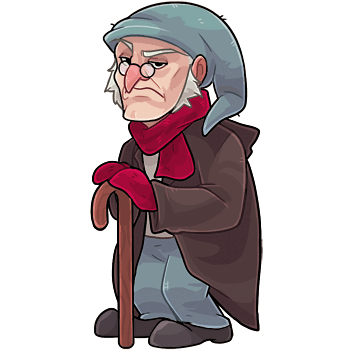 A CHRISTMAS CAROL by Charles Dickens	Cele konkursu pogłębienie wiedzy na temat literatury i kultury krajów anglojęzycznychkształcenie umiejętności czytania, słuchania i rozumienia tekstu 
w języku angielskim; Uczestnicyuczniowie klas V – VII Szkoły Podstawowej nr 2 w BiałymstokuZasady konkursuw konkursie może wziąć udział każdy uczeń klasy V, VI i VII; uczniowie oglądają film anglojęzyczny „A Christmas carol” oraz czytają skróconą wersję powieści w języku angielskim (linki do materiałów oraz szczegóły dotyczące organizacji konkursu zostaną zamieszczone na stronie internetowej szkoły w zakładce ENGLISH CORNER);uczniowie łączą się z nauczycielem przeprowadzającym quiz ze znajomości treści powieści „A Christmas carol” za pośrednictwem MSTeams i rozwiązują quiz w aplikacji Kahoot!laureatami konkursu zostaną osoby, które odpowiedzą poprawnie na największą liczbę pytań w najkrótszym czasie konkurs odbędzie się w dniu 17.12.2020 r. o godz. 11.20Nagrodylaureaci otrzymają dyplomy, nagrody – upominki oraz cząstkowe oceny celujące z języka angielskiegowszyscy uczestnicy konkursu, którzy odpowiedzą poprawnie na co najmniej połowę pytań - cząstkowe oceny celujące z języka angielskiegoOrganizator konkursu							Halina Puchalska